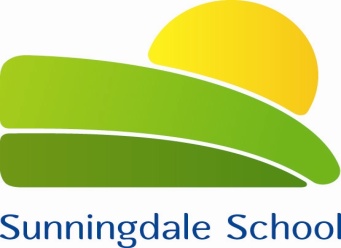 ADMINISTRATIVE ASSISTANT (OUTREACH)PERSON SPECIFICATION PLEASE ENSURE YOU EVIDENCE YOUR EXPERIENCE IN NO MORE THAN 2 SIDES OF A4 PAPER ESSENTIALESSENTIALHOW IDENTIFIEDAF: Application formI: InterviewT: TaskQualification/trainingGCSE English & NumeracyICT training.AFExperienceRelevant administrative experience within an educational environment.AFISkills/knowledgeEffective verbal and written communication skills, including the ability to draft correspondence.The ability to provide general clerical support to ensure an effective service is provided.The ability to maintain manual and computerised records/management information system.Experience of working with SAP and SIM computer programmes.Undertake general financial administration e.g. processing orders, order resources.The ability to work flexibly between two different ‘Services’.AFITOther requirementsThe ability to maintain confidentiality and observe data protection guidelinesShow a willingness to learn new skills and undertake training.An ability to build and sustain effective working relationshipsThe ability to work on own initiative or with others on tasks with minimum supervision.AFI